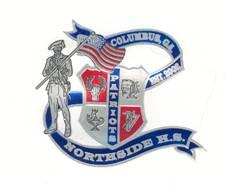 Northside High SchoolEngineering and Biomedical Science Magnet2017 – 2018 Enrollment ApplicationName: _____________________________________________________	________ Date:_________________        (First)	 	        (Middle)		            (Last)				Parent/Guardian Name(s): __________________________________________________________________Address: __________________________________________________________________________________		(Street Address)								(Apartment Number)	   __________________________________________________________________________________		(City)						(State)				(Zip Code)Telephone:  Home: ___________________________   		Parent Cell: __________________________I am interested in:  Engineering  _______     Biomedical Science   _______     Choose ONLY ONEWill student require bus transportation? __________  		Is parent a MCSD employee? ____________School currently attending: _____________________________________  Current grade:________________Siblings currently or previously at Northside: _____________________________________________________Involvement: (Check all that apply.)Chorus ________        Band ________        Orchestra ________                                        	 Drama ________        Athletics (be specific) ________________________Other Extracurricular Activities: _______________________________________________________________Honors/Awards: ____________________________________________________________________________________________________________________________________________________________________________________Community Service: (past or current involvement)______________________________________________________________________________________________________________________________________________________________________________________________________________________________________________________________________________Please tell us specifically which program you are interested in – BIOMEDICAL SCIENCE or ENGINEERING.  Once you indicate a preference, tell us in 2 – 3 paragraphs why you are interested in that field and why you should be selected for the program.  Please write legibly, do NOT TYPE.  If you make errors it is fine to cross out and continue. You may use additional paper if necessary.______________________________________________________________________________________________________________________________________________________________________________________________________________________________________________________________________________________________________________________________________________________________________________________________________________________________________________________________________________________________________________________________________________________________________________________________________________________________________________________________________________________________________________________________________________________________________________________________________________________________________________________________________________________________________________________________________________________________________________________________________________________________________________________________________________________________________________________________________________________________________________________________________________________________________________________________________________________________________________________________________________________________________________________________________________________________________________________________________________________________________________________________Magnet Application Timeline Applications will be accepted until Friday, January 20, 2017, however, consideration for slots will begin upon receipt of application.Acceptance or Denial letters will be mailed to parents/guardians no later than February 8, 2017.Parents/Legal Guardians need to return Magnet Transfer Request forms to Northside to acknowledge acceptance into program by Monday, February 27, 2017.Completed applications can be submitted via email to NHSMagnet@gmail.comNorthside High SchoolEngineering and Biomedical Science Magnet2017 – 2018 Enrollment ApplicationThank you for applying to the Engineering and Biomedical Science Magnet program at Northside High School –Home of the Patriots! The following items need to be submitted for an application to be considered complete:Application with student information/essayTeacher recommendations – give these to your math AND science teachers. The teachers will send these forms directly to Northside High School.Current report card/standardized test scores  - if you are currently attending a school other than a MCSD school - please provide a copy of your most recent 8th grade report card covering at least the first nine weeks of the current school year and any standardized test scores.**If you are currently in a MCSD school we will obtain this information for you.Please send the above information to the address below or if you prefer you may bring it by the front office.You will receive a post card regarding the status of your application. If any items are missing you will be notified. Please be aware that we give preference based on the current mathematics/science courses taken by the student, the student’s standardized mathematics and science scores, and the student’s GPA (minimum 3.0)We will request grades from your school and check behavior AGAIN at the end of the 2016– 2017 school year.  If grades and proper behavior have not been maintained, we reserve the right to retract your magnet acceptance should you have already been accepted.  Northside cannot accept any student who is not a Muscogee County resident.  Nonresidents may apply for admission, but if accepted enrollment is pending until official residency documents have been provided to Northside High School confirming Muscogee County residency.Continued enrollment is contingent upon continued county residence as well as meeting requirements of the magnet program. _________________________________________________________Parent/Guardian Signature	_________________________________________________________Parent/Guardian E-mail Address (PLEASE PRINT)Please return your completed application package to:Denise FullerNorthside High School2002 American WayColumbus, GA  31909Or via email to NHSMagnet@gmail.comQuestions? Contact Denise Fuller, Magnet/Testing Coordinator at:E-mail: Fuller.Denise.M@muscogee.k12.ga.us   Phone: 706-748-2920Engineering and Biomedical Science Magnet2017 -2018 Enrollment ApplicationTeachers, please submit this recommendation directly to Northside via fax (706-748-2931), the Pony, or by e-mailing it to NHSmagnet@gmail.com Teacher Name (Math or Science): ______________________________________________________School: ___________________________________________________________________________Student Name: _____________________________________________________________________The student named above has applied to attend the Engineering and Biomedical Science Magnet Program at Northside High School.  This program is a strong liberal arts program with the addition of appropriate engineering, architecture, and science-based classes.Please rate the student in the following areas by checking as appropriate:Northside High SchoolEngineering and Biomedical Science Magnet2017 -2018 Enrollment ApplicationTeachers, please submit this recommendation directly to Northside via fax (706-748-2931), the Pony, or by e-mailing it to NHSmagnet@gmail.com Teacher Name (Math or Science): ______________________________________________________School: ___________________________________________________________________________Student Name: _____________________________________________________________________The student named above has applied to attend the Engineering and Biomedical Science Magnet Program at Northside High School.  This program is a strong liberal arts program with the addition of appropriate engineering, architecture, and science-based classes.Please rate the student in the following areas by checking as appropriate:Northside High SchoolEngineering and Biomedical Science Magnet2017 -2018 Enrollment ApplicationSTUDENT/PARENT RESPONSIBILITY AGREEMENT_______________________________________________Please print student nameAdministration reserves the right to remove a student during the school year in the event of inappropriate behavior.THE STUDENT AND PARENT AGREE TO THE FOLLOWING:The student will:Maintain a minimum average of 3.0 GPA in the Magnet classesFollow the Magnet Course of study (engineering OR biomedical science AND advanced science class track)Maintain an overall 3.0 GPA and remain on track for graduation with his/her original class with NO failuresComplete a minimum of 25 community service hours per yearMaintain 95% minimum attendance (10 days per year), no Loss of Credit letters, no excessive absences or tardiesMaintain exemplary behavior and abide by all MCSD and Northside High School rules, policies and procedures.  Students that cannot meet behavior standards will not be allowed to continue to participation in the Magnet program.  Set a positive example for all Northside studentsA student that fails to abide by any of the guidelines above will be removed from the Engineering/Biomedical magnet program and returned to his/her home school attendance zone if applicable.  I understand the expectations and responsibilities as a student in the Engineering/Biomedical magnet program at Northside High School and the consequences if I fail to adhere to the guidelines.________________________________________________                        __________________Student Signature                              Print Name				           DateI understand the expectations and responsibilities for my student in the Engineering/Biomedical magnet program at Northside High School and the consequences if he/she fails to adhere to the guidelines.________________________________________________                     ____________________Parent Signature                                 Print Name                                                        DateExcellentGoodAverageBelow averageNo Basis for EvaluationAcademic  abilityAchievement in relation to abilityStudy habitsMotivationQuality of written expressionEmotional maturityReliabilityIndustry and initiativeLeadershipCooperation with othersConsideration for othersRespect accorded by facultyWould you recommend this student for the Magnet Program at Northside?Would you recommend this student for the Magnet Program at Northside?Would you recommend this student for the Magnet Program at Northside?Would you recommend this student for the Magnet Program at Northside?Would you recommend this student for the Magnet Program at Northside?________   Highly Recommend________   Recommend________   Recommended with reservations________   Recommended with reservations________   Not recommendedAdditional Comments:ExcellentGoodAverageBelow AverageNo Basis for EvaluationAcademic  abilityAchievement in relation to abilityStudy habitsMotivationQuality of written expressionEmotional maturityReliabilityIndustry and initiativeLeadershipCooperation with othersConsideration for othersRespect accorded by facultyWould you recommend this student for the Magnet Program at Northside?Would you recommend this student for the Magnet Program at Northside?Would you recommend this student for the Magnet Program at Northside?Would you recommend this student for the Magnet Program at Northside?Would you recommend this student for the Magnet Program at Northside?________   Highly Recommend________   Recommend________   Recommended with reservations________   Recommended with reservations________   Not recommendedAdditional Comments: